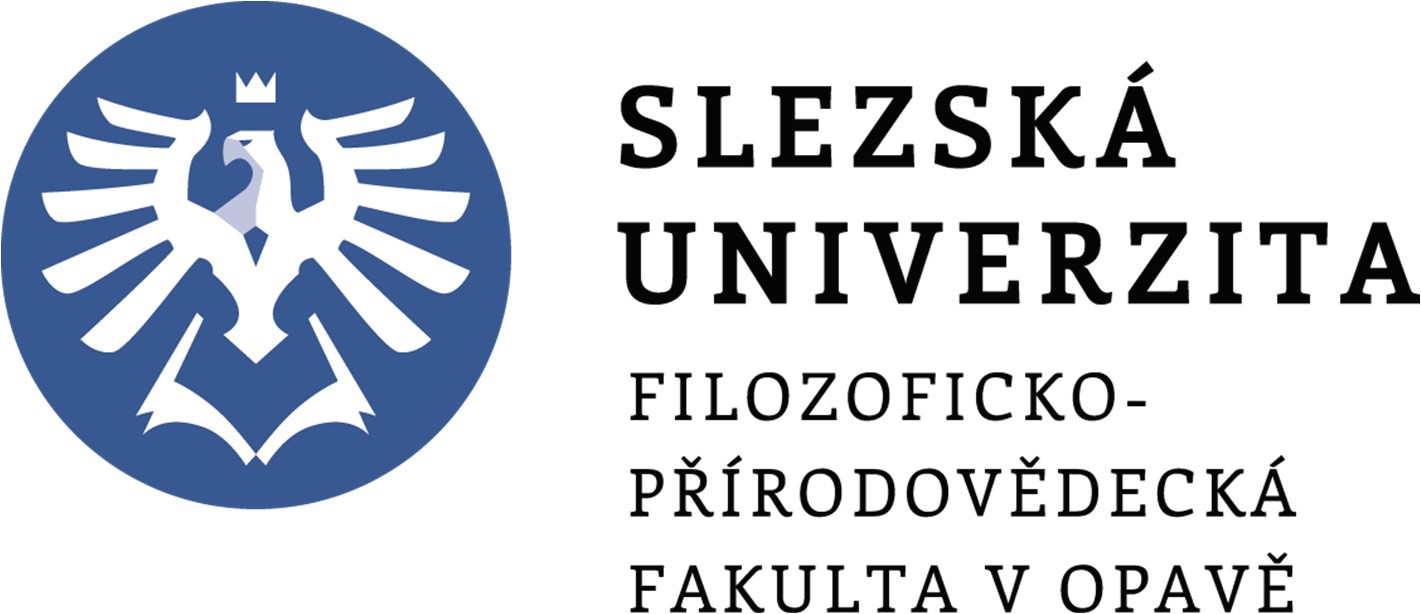 Smlouva o zajištění odborné praxeSlezská univerzita v Opavě, Filozoficko-přírodovědecká fakulta v Opavěse sídlem v Opavě, masarykova třída 343/37, 746 01IČ: 47813059, DIČ:CZ47813059Zastoupená: prof. PhDr. Irenou Korbelářovou, Dr., děkankou fakulty Telefon: 553 684 241, e-mail: dekanat@fpf.slu.cz(dále jen „FPF SU“) a………………………………………………………………….………… se sídlem: ................................................................................................... IČ: .................................Zastoupená:	(jméno a funkce)Telefon: ……………, e-mail: ……………………(dále jen „organizace“) ajméno a příjmení: ....................................................................................narozen/a: .................................bydliště: ....................................................................................................Telefon: ……………..., e-mail: …………………..(dále jen „student/studentka“)Smluvní strany se dohodly na uzavření smlouvy o zajištění odborné praxe následujícího znění:Předmět smlouvyOrganizace se na základě této smlouvy zavazuje, že zajistí pro studenta odbornou praxi na svém pracovišti (dále jen „odborná praxe“), a to za účelem dosažení zvýšení odbornosti, upevnění teoretických vědomostí a získání praktických zkušeností studentů školy v příslušném studijním programu. Předmětem smlouvy je zajištění konání souvislé studijní odborné praxe .................................................................studentovi/studentce	ročníku FPF SU,oboru .....................................................................Tato skutečnost je doložena potvrzením o studiu v aktuálním akademickém roce, které je přílohou č. 1 této smlouvy.Praxe proběhne v době od …………………… do	na pracovišti organizace:………………………………………………………………..Studentovi za činnosti vykonávané při odborné praxi nenáleží odměna. Organizace zajistí odbornou praxi bezúplatně, tzn. poskytnutí odborné praxe je zdarma.Odborná praxe se uskuteční pod vedením pověřeného zaměstnance organizace………………… (dále jen „školitel“) Obsahová náplň odborné praxeStudent/studentka  bude  vykonávat  odbornou  praxi  na pracovišti organizace	podvedením školitele. Práce studenta/studentky a vedení školitele musí být v souladu s přílohou č. 2 (obsahová náplň praxe).Školitel se ve věcech odborné praxe bude řídit požadavky FPF SU vyjádřenými obsahovou náplní odborné praxe, která stanoví její cíle, obsah a strukturu a která je nedílnou součástí této smlouvy jako příloha č. 2.Závazky FPF SUPřipraví studenta/studentku pro základní odbornou činnost jak po stránce teoretické, tak po stránce praktické.Vypracuje obsahovou náplň praxe v souladu s čl. II.Po	dohodě	se školitelem	zabezpečí	pravidelnou	nebo	namátkovou	kontrolu studenta/studentky osobní návštěvou pověřeného pracovníka FPF SU nebo telefonicky.FPF SU prohlašuje, že má uzavřeno smluvní pojištění odpovědnosti za nemajetkovou újmu nebo škodu způsobenou studenty při praxi, nebo v přímé souvislosti s ní, na pracovištích, na kterých bude tuto praxi vykonávat. Pojistná částka pro toto pojištění činí v rámci paušální pojistné částky 500 000 Kč na jednu pojistnou událost, max. 10 000 000 Kč na všechny pojistné události v rámci jednoho pojistného období. FPF SU je zavázána na vyžádání prokázat rozsah pojištění.FPF SU před odesláním na odbornou praxi studenta/studentku poučí o jeho/její povinnosti nastoupit do organizace v den sjednaného zahájení praxe, dále o povinnosti dodržovat veškeré předpisy vztahující se k výkonu praxe, se kterými bude organizací seznámen, dodržovat pokyny školitele popř. jím určených dalších zaměstnanců organizace a chovat se během odborné praxe tak, aby nedocházelo ke škodám na zdraví a majetku a bylo dosaženo cíle odborné praxe. FPF SU poučí studenta/studentku o jeho/její povinnosti zachovávat mlčenlivost o všech skutečnostech, o kterých se dozvěděl při výkonu odborné praxe, s výjimkou skutečností obecného charakteru, které mají povahu pracovních postupů, se kterými se má student/studentka seznámit během odborné praxe, a s výjimkou obecně známých skutečností. FPF SU dále poučí studenta/studentku o povinnostech při zacházení s osobními údaji, pokud se s nimi student/ka dostane do kontaktu, a to v souladu se zákonem č. 101/2000 Sb., o ochraně osobních údajů a o změně některých zákonů, ve znění pozdějších předpisů, a Nařízením Evropského parlamentu a Rady (EU) 2016/679 ze dne 27. dubna 2016 o ochraně fyzických osob v souvislosti se zpracováním osobních údajů a o volném pohybu těchto údajů a o zrušení směrnice 95/46/ES (obecné nařízení o ochraně osobních údajů).FPF SU dále studenta/ku poučí, že je povinen/povinna nahlásit svou neúčast na praxi organizaci i škole, a to předem nebo bez zbytečného odkladu v případě nepředvídatelných okolností, a to včetně důvodu absence.FPF SU poučí studenta/studentku o dalších povinnostech, které vyplývají z prohlášení studenta, které je přílohou č. 3 této smlouvy.FPF SU určí pověřeného zaměstnance - garanta praxe jako kontaktní osobu odpovědnou pro řešení všech záležitostí spojených s přípravou a průběhem odborné praxe. Závazky organizacePověří vedením praxe studenta/studentky pouze zkušeného školitele. Ten je povinen řídit se obsahovou náplní praxe podle čl. II.Uzavře v případě výplaty odměny za vykonanou práci se studentem/studentkou pracovně-právní vztah dle platné legislativy.Organizace se zavazuje, že vytvoří s ohledem na provoz příslušného pracoviště odpovídající podmínky pro průběh odborné praxe. Organizace odpovídá za dodržování veškerých platných obecně závazných právních předpisů, zejména z oblasti bezpečnosti a ochrany zdraví při práci, požárních a hygienických předpisů, které se na výkon odborné praxe vztahují. Organizace je povinna studenta před zahájením praxe s výše zmíněnými předpisy a vnitřními předpisy platnými v organizaci prokazatelně seznámit.Organizace se zavazuje seznámit studenta s  povinností vykonávat činnost přidělenou školitelem řádně a řídit se v průběhu výkonu praxe jeho pokyny, a dále se zavazuje informovat studenta o povinnosti zachovávat mlčenlivost o skutečnostech, o nichž se dozvěděl při výkonu odborné praxe, zejména o osobních údajích, se kterými přišel do styku a opatřeních, jejichž zveřejnění by ohrozilo zabezpečení osobních údajů.Organizace se zavazuje umožnit pověřenému zaměstnanci školy provést kontrolu výkonu praxe studentů po předchozí domluvě se školitelem.Organizace umožní studentovi přístup na pracoviště, kde bude odborná praxe vykonávána, případně do dalších prostor s vykonávanou odbornou praxí souvisejících. Dále mu umožní odkládání osobních věcí do uzamykatelných skříněk, užívání hygienického zařízení a zajistí mu podmínky pro výkon odborné praxe v rozsahu stejném jako pracovní podmínky vlastním zaměstnancům. Organizace umožní studentovi stravování ve stravovacím zařízení sloužícím zaměstnancům.Organizace poskytne studentovi ochranné osobní pracovní prostředky, vč. pracovního oděvu, pokud to vyžadují vnitřní předpisy nebo obecně závazné právní předpisy. Student odpovídá za jejich ztrátu a je povinen je vrátit organizaci poslední den výkonu odborné praxe. Organizace je povinna zajistit, aby školitel studentovi v průběhu praxe poskytoval odborné konzultace a rady, aby mu pomáhal, aby průběh praxe kontroloval, organizoval a řídil a dával studentovi pokyny k jejímu výkonu. Student bude vykonávat praxi pod jeho odborným dohledem v souladu s cíli a obsahem praxe.Organizace má právo odmítnout vykonání praxe pouze ve výjimečných případech, které by znemožňovaly výkon praxe z provozních a kapacitních důvodů.Organizace je oprávněna vyřadit studenta z praxe, jestliže student svým jednáním či vystupováním vážným způsobem poruší obecně závazné právní předpisy nebo interní předpisy organizace, závažným způsobem porušuje pokyny školitele nebo se dopustí závažného jednání v rozporu s dobrými mravy nebo v případě neomluvené absence. O vyřazení studenta z praxe organizace neprodleně vyrozumí školu (pověřeného zaměstnance). Organizace odpovídá v souladu s ust. § 391 odst. 4 zákona č. 262/2006 Sb., zákoník práce, ve znění pozdějších předpisů, za škodu, která vznikla studentovi porušením právních povinností nebo úrazem při praxi nebo v přímé souvislosti s ní.Organizace prohlašuje, že je pojištěna pro případ odpovědnosti za škodu, a to včetně pojištění škody, která v souvislosti s výkonem praxe vznikne studentům. Po ukončení odborné praxe školitel zhodnotí písemně činnost studenta, vypracuje požadované hodnocení, ve kterém uvede obvykle: rozsah absolvované praxe, charakter prací, které student vykonával, stručné hodnocení studenta na odborné praxi, zpravidla ve formátu vyžadovaném školou (dle formuláře nebo volně dle osnovy).Závazky studenta/studentkyStudent/studentka nesmí zahájit výkon praxe v případě, že není k odborné praxi zdravotně způsobilý/á nebo mu/jí jsou známé jakékoliv zdravotní překážky, které by výkonu praxe bránily, nebo pokud není bezúhonný/á podle platných právních předpisů, tzn., že má záznam v rejstříku trestů ČR anebo v jiném, naroveň postaveném rejstříku (pokud je tato bezúhonnost nutná).2. Student/studentka je povinen/povinna seznámit se a dodržovat povinnosti, které jsou uvedeny v příloze č. 3 této smlouvy. 3. Student/studentka je povinen/povinna při výkonu odborné praxe v organizaci zejména:vykonávat praxi řádně a svědomitě po celou dobu sjednanou výšedodržovat při výkonu praxe pracovní postupy a metody tak, jak s nimi byl/a seznámen/apoužívat při výkonu praxe stanovený pracovní oděv, osobní ochranné prostředky a pracovní prostředky tak, jak je pro danou činnost předepsánonepožívat alkoholické nápoje a jiné omamné látky v době výkonu praxe a nevstupovat na pracoviště organizace pod vlivem alkoholu nebo jiných omamných látekchránit  dobré  jméno  a  pověst  organizace,  a  to  zejména  korektním  vystupováním  a  jednáním    s pracovníky organizace a dalšími osobami, upraveným zevnějškem a čistým oděvempo celou dobu výkonu praxe v organizaci nosit na viditelném místě identifikační kartu, pokud to organizace vyžadujedodržovat  veškeré  obecně  závazné  právní  předpisy,   vnitřní  předpisy  organizace  vztahující  se    k vykonávané praxi, se kterými byl seznámen, a pokyny školitele a pověřených zaměstnanců.Pověření zaměstnanci1.	Organizace stanoví jako školitele/pověřeného zaměstnance: ....................................................................2.	FPF SU stanoví jako pověřeného zaměstnance/garanta: ...............................................................................Smluvní strany se zavazují seznámit se zněním této smlouvy školitele/pověřené zaměstnance, kteří se účastní zabezpečování výkonu odborné praxe.Ukončení smlouvySmlouva se uzavírá na dobu určitou vymezenou sjednanou délkou praxe.Smluvní vztah lze ukončit dohodou stran nebo výpovědí.Dohoda o ukončení smlouvy musí mít výhradně písemnou formu, k jiné formě se nepřihlíží.Výpověď ze strany organizace je přípustná, pokud FPF SU neplní závazky vyplývající z čl. III. této smlouvy, popřípadě pokud student/studentka závažným způsobem poruší povinnosti stanovené v čl. V. této smlouvy nebo pokyny školitele/pověřených zaměstnanců.FPF SU je oprávněna vypovědět smlouvu, jestliže organizace nezajistí podmínky stanovené v čl. IV.Výpovědní doba činí jeden den a počíná běžet dnem následujícím po doručení výpovědi druhé smluvní straně.Organizace je oprávněna ukončit výkon odborné praxe před uplynutím sjednané lhůty s okamžitou účinností a odstoupit od této smlouvy, pokud jsou splněny předpoklady stanovené v čl. IV. odst. 11 této smlouvy.Společná a závěrečná ustanoveníPrávní vztahy v této smlouvě výslovně neupravené, vč. odpovědnosti za škodu se řídí obecně závaznými předpisy, zejména zákoníkem práce.Smlouva se vyhotovuje ve třech stejnopisech s platností originálu, přičemž každé smluvní straně náleží jeden výtisk.Veškeré změny a doplnění smlouvy lze provést pouze písemnou formou vzestupně číslovanými dodatky po vzájemné dohodě mezi FPF SU a organizací, k jiné než písemné formě se nepřihlíží.Platnosti a účinnosti nabývá smlouva dnem podpisu všech smluvních stran.Smluvní strany si smlouvu přečetly, její obsah jim je jasný a jsou s ním srozuměny. Na důkaz své vážné vůle uzavřít tuto smlouvu k ní jejich oprávnění zástupci připojují své podpisy.Nedílnou součástí této smlouvy jsou přílohy:Příloha č. 1 – potvrzení o studiuPříloha č. 2 – obsahová náplň praxePříloha č. 3 – prohlášení studenta, ve kterém jsou stanoveny povinnosti studenta v souvislosti s výkonem odborné praxe. V Opavě dne  ...........................	V ................................ dne .............................................................................	..…….....................................................prof. PhDr. Irena Korbelářová, Dr.	………..................................................děkanka FPF SU	………..................................................V Opavě dne ....................................................................................................student/studentkaPříloha č. 3 Smlouvy o zajištění odborné praxeProhlášení studenta………………………….nar. ………………………bytem trvale…………………………………studijní program:…………………………….obor:…………………………………………(dále jen „student“)Student je povinen zachovávat mlčenlivost o všech skutečnostech, o kterých se dozvěděl při výkonu odborné praxe, s výjimkou skutečností obecného charakteru, které mají povahu pracovních postupů, se kterými se má student seznámit během odborné praxe a s výjimkou obecně známých skutečností. Student je povinen zachovávat mlčenlivost o osobních údajích a o bezpečnostních opatřeních, jejichž zveřejnění by ohrozilo zabezpečení osobních údajů, a to v souladu s příslušnými právními předpisy.Student prohlašuje, že s veškerými informacemi, zejména s osobními údaji, bude zacházet jako s důvěrnými a zavazuje se vykonat všechna potřebná opatření, aby nedošlo ke zpřístupnění těchto dat třetím osobám. Zároveň se zavazuje takovéto důvěrné informace chránit proti úniku, zveřejnění nebo jinému neodsouhlasenému zpřístupnění třetím osobám. Povinnost mlčenlivosti trvá i po ukončení odborné praxe či po ukončení studia na fakultě.Student se při výkonu odborné praxe zavazuje dodržovat platné obecně závazné právní předpisy, a to zejména v oblasti bezpečnosti práce, požární ochrany, hygienické předpisy a vnitřní předpisy organizace a je povinen se při výkonu odborné praxe chovat v souladu s dobrými mravy.Student svým podpisem potvrzuje, že je k výkonu odborné praxe zdravotně způsobilý.Student je při nástupu na praxi povinen prokázat se na pracovišti na vyžádání dokladem totožnosti i dokladem o studiu (studijní průkaz) a dodá požadovaný formát pro zpracování hodnocení praxe.Student je povinen dodržovat požadavky odborného pracoviště na osobní hygienu, upravenost a vystupování, přiměřeně jeho postavení v průběhu praxe. Student na odborné praxi je povinen řídit se pokyny školitele. Student bude vykonávat jen jemu uložené práce a činnosti, vždy pod vedením a dohledem školitele. Povinností studenta je odpovědně vykonávat jen zadané odborné úlohy, přitom však nesmí provádět činnosti, ke kterým nebyl proškolen. Student je povinen vrátit organizaci nejpozději poslední den výkonu odborné praxe ochranné osobní pracovní prostředky, vč. pracovního oděvu, pokud je měl vypůjčené a odpovídá za jejich ztrátu. Student je povinen nahlásit svou neúčast na praxi organizaci i škole, a to předem nebo bez zbytečného odkladu v případě nepředvídatelných okolností, a to včetně důvodu absence. V případě neomluvené absence má organizace právo zrušit studentovi odbornou praxi.Student bere na vědomí, že mu nevzniká nárok na odměnu ani úhradu jiných nákladů (stravné, cestovné atp.) v souvislosti s realizací odborné praxe.Student může zrušit praxi u organizace ze závažných důvodů, zejména z důvodů zdravotních. Tyto důvody je povinen škole i organizaci písemně oznámit a doložit. Odstoupení z odborné praxe se doručuje organizaci i škole a je účinné okamžikem doručení druhé z těchto institucí.Odpovědnost studenta za škodu se řídí platnými obecně závaznými právními předpisy, zejména § 391 zákona č. 262/2006 Sb., zákoníku práce, ve znění pozdějších předpisů, a dalšími obecně závaznými právními předpisy. Student souhlasí s tím, že v rámci pojištění odpovědnosti za škodu sjednaného Slezskou univerzitou v Opavě bude pojištěn pro případ, že mu vznikne povinnost nahradit nemajetkovou újmu nebo škodu způsobenou při praxi nebo v přímé souvislosti s ní u organizace, na jejíchž pracovištích bude praxi vykonávat.  V ………..…    dne …………….……………………………podpis studenta